Република СрбијаНАРУЧИЛАЦ: ГРАДСКА УПРАВА ГРАДА БОРАДатум: 13.07.2023.годинеБ  О  РПредмет: Позив за достављање понудеПоштовани,Позивамо Вас да у поступку набавке на коју се Закон не примењује на основу чл.27. став1. тачка1. ЗЈН, набавка добара – број: НН ГУ 91/2023  - Заштитна, дезинфекциона и хигијенска средстава за спровођење појачаних хигијенских мера за потребе запослених у Градској управи Бор, доставите понуду:                                               ОБРАЗАЦ ПОНУДЕ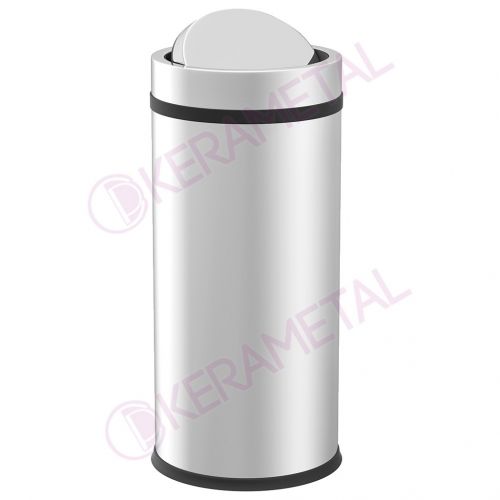 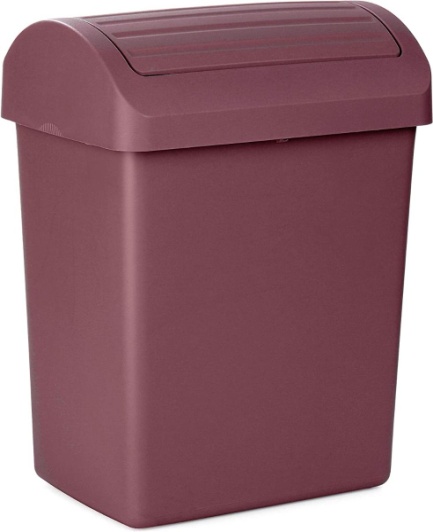 НАПОМЕНА: Oбавезно напоменути уколико нисте у систему ПДВ-а. Понуда је одговарајућа уколико садржи све тражене производе. Потребно је да рок трајања сваког појединог производа, у моменту испоруке, не буде краћи од 6 месеци од дана истицања рока трајања. Испоруке за сваку локацију морају бити достављене посебно упаковане, на начин да се лако може проверити садржај и преузети. Количина и врста робе која се испоручује из делова и по локацијама дефинисаће се писаним налогом од стране лица именованог испред наручиоца.Место: __________								ПонуђачДатум: __________							___________________ Предмет набавке:Заштитна, дезинфекциона и хигијенска средства за спровођење појачаних хигијенских мера за потребе запослених у Градској управи БорРок за достављање понуде:18.07.2023. године у 1300 часоваПроцењена вредност набавке:900.000,00 динара без  ПДВ-а, односно 1.080.000,00 динара са  ПДВ-ом. Начин достављања понуде:1.попуњен потписан и скениран образац понуде  на e-mail:  nabavke@bor.rs или2.попуњен и потписан образац понуде  на  fax: 030/423-179 или 3. попуњен и потписан образац понуде - лично или поштом на адресу Градска управа града Бора, ул. Моше Пијаде бр.3, 19210с назнаком поступка за које се понуда достављаОбавезни елементи понуде:Попуњен и оверен образац понуде Критеријум за избор најповољније понуде:1.Економски најповољнија понуда по основу        критеријума – цена2. У случају једнаких понуђених цена предност за     избор имаће понуђач који понуди краћи рок      испоруке добара.Особа за контакт и давање додатних појашњења: Љиљана Пицуловић, 030/423-255 лок. 141Додатна појашњења се траже и дају електронском поштом на  e-mail:  nabavke@bor.rs  НН ГУ 91/2023 - Заштитна, дезинфекциона и хигијенска средства за спровођење појачаних хигијенских мера за потребе запослених у Градској управи БорНН ГУ 91/2023 - Заштитна, дезинфекциона и хигијенска средства за спровођење појачаних хигијенских мера за потребе запослених у Градској управи БорНАЗИВ ПОНУЂАЧА:СЕДИШТЕ:УЛИЦА И БРОЈ:МАТИЧНИ БРОЈ:ПИБ:ТЕКУЋИ РАЧУН И НАЗИВ БАНКЕ:ОСОБА ОВЛАШЋЕНА ЗА ПОТПИСИВАЊЕ УГОВОРА:КОНТАКТ ОСОБА:ИМЕ И ПРЕЗИМЕ, ТЕЛЕФОН, E-MAIL АДРЕСА:ЗАКОНСКИ ЗАСТУПНИКРедни бројВрста производаЈедин.мереКоличинаЈединична цена у дин. без ПДВ-аЈединична цена у дин. са ПДВ-омУкупна цена у дин. без ПДВ-аУкупна цена у дин. са ПДВ-ом1.Убрус за руке, 400г, 6/1, беле боје, двослојни, квалитетни, густо мотаниПак  2002.Убрус за руке, беле боје, двослојни мањих димензија, 100% целулоза, паковање 2/1, са назнаком произвођача и осталих карактеристика на амбалажи(Перфекс или одговарајући)Пак3503.Сложиви убруси бели, 100% целулоза, 20/1 (једна бала паковања 200листића)Пак254.Сложиви тоалетни листићи - бели, допуна, 100% целулоза, 40/1 (једна бала паковања 200листића) Пак305.Тоалет папир, 3-ослојни, паковање 24/1 (перфекс или одговарајући исте грамаже) са назнаком произвођача и осталих појединости на амбалажиПак306.Тоалет папир, бели, целулоза 1/ 10 ролниПак.1507.Држач тоалет папира металниКом.508.Папирнате салвете, двослојне 33 x33, 100% целулоза (100 ком)Ком.109.Течни сапун, допуна од 1 литар, амбалажа од јаче пластике.Карактеристике: pH- неутралан, да штити и негује кожу, боја плава, мирис благе ноте.Састав: 5-15% анјонских сурфактаната, < 5% а,фотерних сурфактаната,  натријум бензоат, глукозиди, лимунска киселина, салицилна киселина, биљна уља. Доставити декларацију из које се може видети састав и извештај о здравственој исправности, не старији од годину дана.Ком.25010.Течни сапун, са пумпицом, 500мл, амбалажа од јаче пластике.Карактеристике: pH- неутралан, да штити и негује кожу, боја плава, мирис благе ноте.Састав: 5-15% анјонских сурфактаната, < 5% а,фотерних сурфактаната,  натријум бензоат, глукозиди, лимунска киселина, салицилна киселина, биљна уља. Доставити декларацију из које се може видети састав и извештај о здравственој исправности, не старији од годину дана.Ком.16011.Дозери за течни сапун, пластични, бели, са деловима за уградњуКом. 512.Држач тоалетних листића-адеквaтни, пластика бела са поклопцем, са деловима за уградњу (Кендо или одг)Ком. 313.Држач за сложиве убрусе зидни са типловима за уградњу, адекватни, пластика бела са поклопцемКом. 314.Освеживач за тоалет -куглице- бреф, паковање 3/1Ком.2015.WC Четка са држачем, белаКом.5316.Бриско са кофом са оцеђивачемКом.25 17.Џогер четка дужаКом.218.Џогер дршка дужаКом.2719.Допуне за бриска (кончасте)Ком.50 20.Пластична четка за подовеКом2521.Брисач прозора сунђер –гума са продуженом подешавајућом дршкомкom.222.МетлаКом.5023.Ђубравник са дужом дршкомКом.5024.Рукавице за чишћење и рибањепари12525.Магични кухињски  пешкир микрофибер, доброупијајући, дим. 70 x40 (Фино или одг.Ком. 726.Крпа текстилназа брисање чаша, 100% памук, густ рад, квалитетнијеКом. 527.Микрофибер магичне крпе, дим. 32 x33цм, 80% полиестер, 20% полиамидКом. 14528.Паковање трулекс крпа, 3/1  (85% вискоза, 15% полипропилен)Ком.12529.Паковање трулекс крпа 5/1(85% вискоза, 15% полипропилен)Ком.5030.Сунђер жути за прање посуђа, са зеленим абразивом 3/1, дуготрајни, квалитетнијиКом. 15031.Жице за судове – инокс спирала 2/1 (виледа или одг.)Ком. 932.Креме за руке глицеринска са екстрактом камилице, у туби,  120млКом. 2433.Средство за чишћење стаклених површина са пумпицом, 750мл ("Cliо", Мер или одговарајуће)Ком. 7034.Средство за чишћење и дезинфекцију подова и равних површина, 1л. Састав: 15-30% анјонски сурфакзанти, <5% нејонски сурфактанти, активна супстанца -персирћетна киселина (стабилизована мин. 0,5% m/m.), стабилизатори, деми вода. Доставити декларацију из које се може видети састав и извештај о здравственој исправности и Решење о упису у листу биоцида. Ком. 3435.Средство за уклањање каменца и осталих нечистоћа са санитарних и керамичких површина, 1л.Састав: фосфорна киселина 20-30%, натријум лауреат сулфат 2-3%, pH 1-2.Ком. 2536.Течни детерџент за ручно прање посуђа, 800-1000мл.Састав: 15-30% анјонски сурфакзанти, <5%нејонски сурфактанти, глицерин, активна супстанца -персирћетна киселина (стабилизована мин.0,25% m/m.), стабилизатори, деми вода.  Доставити декларацију из које се може видети састав и извештај о здравственој исправности и Решење о упису у листу биоцида. Ком. 6537.Средство за чишћење и дезинфекцију санитарних површина 750мл мирис: океан или сл. освежавајући (Доместос плави или одговарајући)Ком. 838.Одмашћивач у спреју, 600мл, (Лава, Циф или одг.)Ком.1039.Прашкасто средство за одмашћивање цевовода, кесица 60г("Ту бо фло" или одг.) Ком.340.Прашак – детерџент за прање веша, џак од 3кг, мирис: океан или сл.) (Мерикс или одг.)Ком.641.Сона киселина за одводеКом.2842.Канте за тоалет отпад са поклопцем - свинг (правоугаоне), веће 17-20л (Кераметал или одг. На слици у прилогу)Ком.1243.Канте за купатила свинг за одлагање убруса, ваљкасте 16л инокс (Кераметал или одг. На слици у прилогу)Ком. 1244.Канте за отпад од квалитетне пластике, 25-40л са поклопцем са „клацкалицом“ (сива, крем или сл.)Ком. 245.Корпа за смеће – обична, канцеларијскаКом.5046.Кесе за смеће, ролне од 30ком,(фино или одговарајуће)Ком.5047.Освеживач за тоалетКом.5048.Апарат освеживач са тајмером(Airwick или одг)Ком.31 49.Допуна за апарат са тајмером (Airwick или одг.)Ком.5050.Средство за дезинфекцију, 650мл (Асепсол)Ком.12551.Алкохол за дезинфекцију, 70%, 1лКом. 50Укупно за уплату:Укупно за уплату:Укупно за уплату:Укупно за уплату:Укупно за уплату:Укупно за уплату:Рок испоруке добара:____ данa од дана закључења уговора (не више од 5 дана). Испоруку извршити из 2 дела: У оквиру првог дела испоруке: Сва хигијенска средства обухваћена спецификацијом и ½ средстава обухваћених тачком 1,2,3,4 и 5 наведене спецификације, Испоруку извршити у року од 5 дана. Други део испоруке: Другa половинa преосталих средстава под 1,2,3,4 и 5 Испоруку извршити у року од 5 дана од дана давања налога од стране именованог лица испред наручиоца, а најкасније у року од 3 месеца од дана закључења уговора. Место испоруке:Градска управа града Бора, Моше Пијаде 3 и зграда у улици Николе Пашића 14,  лице задужено од стране Наручиоца  за пријем добара је: Љиљана Марковић Луковић.Рок плаћања:По издавању електронске фактуре кроз систем електронских фактура, са свим приложеним овереним пратећим прилозима у складу са предметом Уговора, у законском року од 45 (четрдесетпет) дана. Рачун -отпремница се доставља у 2 примерка, с тиме што иста мора бити оверена од стране задуженог лица наручиоца и као таква се прилаже уз рачун кроз систем е-фактура.